مقدمة البحثعناصر البحث متن البحث النتائج و الخلاصةالمصادراسم الطالبالكليةالفرقةالشعبةالرقم القوميكود الطالباسم البرنامجاسم المقررفيما لا يزيد عن 100 كلمةفيما لا يزيد عن 5  عناصرفيما لا يزيد عن 150 كلمة لكل عنصر و 500 - 750 كلمة لمتن البحثفيما لا يزيد عن 100 كلمةتذكر المراجع والمصادر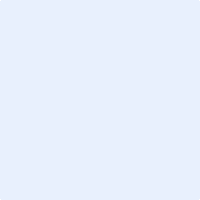 